О внесении изменений в постановление Главы Североуральского городского округа от 05.12.2017 № 47 «О проведении публичных слушаний по вопросам предоставления разрешений на условно разрешенный вид использования земельных участков или объектов капительного строительства, а также разрешений на отклонение от предельных параметров разрешенного строительства, реконструкции объектов капитального строительства»Руководствуясь статьей 43 Положения о правовых актах Североуральского городского округа, утвержденного решением Думы Североуральского городского округа от 22.04.2015 № 33ПОСТАНОВЛЯЮ:1. Внести в постановление Главы Североуральского городского округа                      от 05.12.2017 № 47 «О проведении публичных слушаний по вопросам предоставления разрешений на условно разрешенный вид использования земельных участков или объектов капительного строительства, а также разрешений на отклонение от предельных параметров разрешенного строительства, реконструкции объектов капитального строительства» следующие изменения:1) в пункте 3 постановления слова «заведующего отделом градостроительства, архитектуры и землепользования Администрации Североуральского городского округа Н.В. Больших» заменить словами «заместителя заведующего отделом градостроительства, архитектуры                                      и землепользования Администрации Североуральского городского округа                    И.М. Шуганова».2) пункт 4 постановления изложить в следующей редакции:«4. Назначить докладчиками на публичных слушаниях заместителя заведующего отделом градостроительства, архитектуры и землепользования Администрации Североуральского городского округа И.М. Шуганова», заявителей».2. Разместить настоящее постановление на официальном сайте Администрации Североуральского городского округа.ГлаваСевероуральского городского округа				В. П. Матюшенко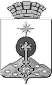 ГЛАВА СЕВЕРОУРАЛЬСКОГО ГОРОДСКОГО ОКРУГАПОСТАНОВЛЕНИЕГЛАВА СЕВЕРОУРАЛЬСКОГО ГОРОДСКОГО ОКРУГАПОСТАНОВЛЕНИЕ19.01.2018                                                                                                         № 3                                                                                                        № 3г. Североуральскг. Североуральск